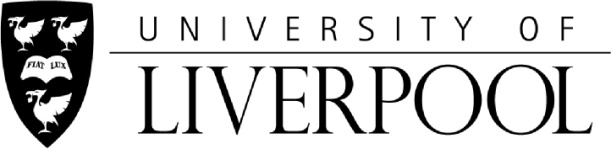 XJTLU UNDERGRADUATE STUDENT EXCHANGE PARTNERSHIP – FULL APPROVALSection 1 – Information about the XJTLU Department/School proposing the partnership Section 2 – Information about the Partner University Section 3 – Recruitment & Selection Section 4 – Academic Issues  Section 5 - Student Experience Section 6 – Approval and Next Steps  Please obtain digital signature from your Head of Department/School. Please return the form by email to kirsty.mattinson@xjtlu.edu.cn, who will also obtain the signature of the Vice-President, Academic Affairs. You will be contacted with the outcome. This document will be forwarded to University of Liverpool for their approval, together with a copy of the internal Initial Approval form. Before final approval from University of Liverpool, XJTLU may continue to send and receive students, but outgoing students will be advised by XJTLU that they will not receive a UoL degree.1) Name of Proposer (NB. Cannot be the Head of Department, i.e. the same as the first signatory)2) Partner university name & country 3) Contact name at the partner, job title, and contact details (email, address and phone) 4) Explain the basis on which the university is considered to be suitable partner (e.g. world ranking or other indication of standing/quality)5) Does the partner teach through the medium of English?6) Has XJTLU undertaken a visit to the partner?  If so, please attach a copy of the visit report.7) Confirm timing of exchange for XJTLU students (usually either Semester 1 or 2 of the third year)Please specify which semester the exchange will take place (or indicate both if this is applicable)8) What are the entry requirements for outgoing (XJTLU) and incoming (partner’s) students?  (usually 60% (including 60% in English language), with no prior fails) 9) How many students do you intend to exchange per academic year, and for how long (e.g. 3 students for 1 semester)?   10) How will the period abroad equip XJTLU students with the key skills and subject based learning outcomes listed in the programme specification?  11) How many modules will XJTLU students take at the partner?  12) Provide an indicative list of modules that are suitable for XJTLU students to study at the partner and evidence of the mapping of these to XJTLU modules.13) How will XJTLU students be assessed at the partner? 14) Provide a grade conversion table showing how you will convert grades awarded at the partner to the XJTLU student record. Consult registry on the creation of this table.15) What certification will XJTLU students receive upon completion of their study abroad?  When and how will this be provided? 16) Is there any provision for resits?  If not, outline the procedure in the case of a student fail.   17) What English language support is there for students at the partner?   18) Give name and contact details for the XJTLU academic member of staff responsible for the students whilst abroad  19)Outline the support provided by the XJTLU department    to students abroad 20) Give brief details of the Welcome Event provided for XJTLU students at the partner.  In particular, comment on information provided about Health and Safety. 21)  Comment on the pastoral support offered to XJTLU students at the partner.22) Will the partner provide University accommodation for XJTLU students?  Yes (provide brief details on type of accommodation, proximity to University, and cost, then go to Qu 22) No (Go to Qu 23) 23) Please answer Y/N to the adjacent questions about University accommodation at the partner if it is a Category 1 institution.  If the partner is a Category 2 institution, answers to these questions can be provided at the site visit.Do the internal and external doors have an adequate locking system? Y/NIs on-site security provided? Y/NIs safe transportation provided to and from the University campus? Y/NDoes the surrounding area appear safe and secure? Y/NIf you have answered ‘N’ to any of the above questions, please give details.   24) Does the partner offer information and advice on finding accommodation in the private sector?  If so, please provide brief details.    If the partner is a Category 2 institution, detailed answers to this question can be provided at the site visit.Yes (provide brief details on type of accommodation, proximity to University, and cost) No 25) Comment briefly on the suitability of study facilities at the partner if it is a Category 1 institution. Then answer Y/N to the adjacent questions about the partner’s buildings/campus.   If the partner is a Category 2 institution, answers to these questions can be provided at the site visit.Do the University buildings appear safe and secure? Y/NDoes the surrounding area appear safe and secure? Y/NDoes the institution have local emergency protocols? (e.g. in case of fire) Y/NDoes the institution have an on-site security service? Y/NDoes the institution have a 24-hour emergency contact number? Y/NIf you have answered ‘N’ to any of the above questions, please give details.    26) Please answer Y/N to the adjacent questions about the partner’s accident reporting if it is a Category 1 institution. If the partner is a Category 2 institution, answers to these questions can be provided at the site visit.Does the institution have a system for reporting and investigating accidents? Y/NWill they undertake to let us know if they are informed of a serious accident to one of our students? Y/N – If ‘Y’, who will actually do this?If you have answered ‘N’ to any of the above questions, please give details.27) Are there any other health and safety issues to consider for XJTLU students? Y/NIf you have answered ‘Y’, please give details Approval by Head of DepartmentName Department Signature 						Date Approval by Vice-President, Academic AffairsName Signature 						Date 